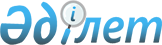 Об утверждении Типового положения о комиссии по делам семьи и женщин при акиме области (городов Астаны и Алматы)
					
			Утративший силу
			
			
		
					Постановление Правительства Республики Казахстан от 2 марта 1999 года N 194. Утратило силу - постановлением Правительства РК от 28 февраля 2006 года N 138 (P060138).
      Сноска. Утратило силу постановлением Правительства РК от 28.02.2006 № 138.
      В целях реализации Указа Президента Республики Казахстан "О национальной комиссии по делам семьи и женщин при Президенте Республики Казахстан"  U984176_ Правительство Республики Казахстан постановляет:  
      1. Утвердить прилагаемое Типовое положение о комиссии по делам семьи и женщин при акиме области (городов Астаны и Алматы). 
      2. Акимам областей, городов Астаны, Алматы в двухнедельный срок утвердить положения о комиссиях по делам семьи и женщин при акимах областей, городов Астаны и Алматы. 
      3. Настоящее постановление вступает в силу со дня подписания. 
      о комиссии по делам семьи и женщин при акиме области 
                          (городов Астаны и Алматы) 
                                1. Общие положения 
      1. Комиссия по делам семьи и женщин при акиме области (городов Астаны и Алматы) (в дальнейшем - Комиссия) является консультативно- совещательным органом при акиме области, городов Астаны и Алматы (в дальнейшем - аким).  
      2. Правовую основу деятельности Комиссии составляют Конституция и законы Республики Казахстан, акты Президента и Правительства Республики Казахстан, иные нормативные правовые акты Республики Казахстан, решения акима, рекомендации и предложения Национальной комиссии по делам семьи и женщин при Президенте Республики Казахстан, а также настоящее Положение.  
                             2. Основные задачи Комиссии  
      3. Основными задачами Комиссии являются:  
      1) формирование в соответствии с определенными приоритетами и рекомендациями Национальной комиссии по делам семьи и женщин при Президенте Республики Казахстан комплексных региональных (областных, городских и районных) программ по вопросам семьи, женщин и детей;  
      2) участие в разработке и осуществлении иных мероприятий по социальной, экономической, юридической и психологической поддержке семьи, женщин и детей;  
      3) проведение комплексного анализа процессов воспроизводства и состояния здоровья населения, охраны материнства и детства, социально- экономических условий проживания семей;  
      4) участие в формировании информационной базы по вопросам реального положения семьи, женщин и детей в экономической, социальной, политической и культурной жизни общества;  
      5) содействие расширению представительства женщин в местных представительных и исполнительных органах;  
      6) выработка и участие в реализации предложений по вопросам развития малого и среднего бизнеса с привлечением женщин;  
      7) участие в рассмотрении предложений и проектов решений местных представительных и исполнительных органов, а также общественных объединений (по согласованию), направленных на улучшение положения семьи, женщин и детей;  
      8) содействие в осуществлении социальной поддержки многодетным и малообеспеченным семьям, обеспечении школьного всеобуча, в организации летнего отдыха детей-сирот, реализации иных социальных проектов по вопросам семьи, женщин и детей;  
      9) подготовка для местных представительных и исполнительных органов рекомендаций и предложений по вопросам, входящим в компетенцию Комиссии;  
      10) взаимодействие со средствами массовой информации с целью более полного и объективного отражения аспектов положения семьи, женщин и детей в регионе;  
      11) сотрудничество в пределах своей компетенции со всеми заинтересованными организациями, а также проведение региональных конференций, семинаров, совещаний по вопросам семьи, женщин и детей;  
      12) координация деятельности и методическое обеспечение аналогичных по функциям нижестоящих Комиссий;  
                             3. Полномочия Комиссии  
      4. Комиссия в пределах своей компетенции вправе:  
      1) приглашать и заслушивать на своих заседаниях руководителей государственных органов, непосредственно подчиненных и подотчетных акиму;  
      2) запрашивать в установленном порядке необходимые для осуществления своей деятельности документы, материалы и информацию;  
      3) вносить руководителям соответствующих местных государственных органов предложения о проведении проверок и служебных расследований по допущенным фактам нарушения законов, регламентирующих вопросы семьи, женщин и детей;  
      4) привлекать в установленном порядке в качестве внештатных экспертов авторитетных и профессионально подготовленных представителей общественности для участия в подготовке заседаний Комиссии, проверках и разработке региональных программ;  
      5) координировать и контролировать деятельность аналогичных по функциям нижестоящих комиссий;  
      6) содействовать выдвижению на руководящие должности кандидатур из числа женщин;  
      7) направлять статистические, аналитические, методические и иные информационные материалы, а также предложения в местные государственные органы, общественные объединения и иные организации в целях улучшения положения семьи, женщин и детей.  
      8) по итогам рассмотрения поступивших обращений граждан, сообщений средств массовой информации Комиссия может направлять материалы на рассмотрение соответствующего государственного органа или должностного лица для принятия решения по существу.  
                           4. Организация работы Комиссии  
      5. Комиссия осуществляет свою деятельность на основании Положения, утвержденного акимом в соответствии с настоящим Типовым положением.  
      6. Комиссию возглавляет председатель, назначаемый акимом по согласованию с председателем Национальной комиссий по делам семьи и женщин при Президенте Республики Казахстан.  
      Председатель Комиссии может иметь заместителя.  
      7. В Комиссию, как правило, входят представители местных государственных органов и иных организаций.  
      Количественный и персональный состав Комиссии определяется акимом по предложению председателя Комиссии.  
      8. Заседания Комиссии проводятся по мере необходимости, но не реже одного раза в квартал.  
      9. Комиссия принимает решения простым большинством голосов от числа присутствующих на заседании членов Комиссии. При равенстве голосов голос председательствующего является решающим.  
      Заседание Комиссии считается правомочным, если на нем присутствует не менее 2/3 от общего числа членов Комиссии.  
      Решения Комиссии оформляются протоколом.  
      10. Председатель Комиссии:  
      1) организует и осуществляет руководство деятельностью Комиссии;  
      2) формирует повестки дня заседаний Комиссии;  
      3) созывает заседания Комиссии и председательствует на них. В отсутствие председателя Комиссии по его поручению председательствует на заседаниях заместитель или один из членов Комиссии;  
      4) из числа членов Комиссии определяет докладчика по вопросу,  
        включенному в повестку дня заседания Комиссии; 
      5) ежеквартально отчитывается перед акимом и председателем  
      Национальной комиссии по делам семьи и женщин при Президенте  
      Республики Казахстан об итогах работы Комиссии; 
      6) осуществляет иные полномочия, предусмотренные решением акима. 
                            5. Обеспечение деятельности Комиссии 
      11. Информационно-аналитическое и организационное обеспечение  
      деятельности Комиссии осуществляется его секретариатом, функции  
      которого выполняет одно из структурных подразделений аппарата акима. 
					© 2012. РГП на ПХВ «Институт законодательства и правовой информации Республики Казахстан» Министерства юстиции Республики Казахстан
				
      Премьер-Министр
Республики Казахстан
Утверждено
постановлением Правительства
Республики Казахстан
от 2 марта 1999 года № 194 
Типовое положение